CAPS Independent Advocacy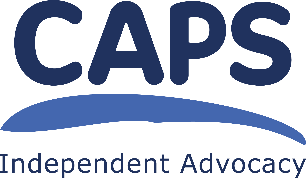 Collective Advocacy Worker (Veterans)Recruitment Equalities Monitoring FormTo help us evaluate our recruitment methods we would be grateful if you would complete this Equalities Monitoring Form.It helps us to monitor diversity and find out if people with protected characteristics under the Equality Act 2010 are interested in working with us.Completion of the form or any part of it is voluntary and the information will be treated as strictly confidential and used in an anonymous way for statistical monitoring purposes only.Please do not write your name or anything else that could identify you on the form. Please return this form with your application - it will be separated from your application form by someone who is not involved in the selection process.Date:      How did you hear about the vacancy for the post?      CAPS Independent Advocacy is a Scottish Charitable Incorporated Organisation.Scottish Charity number: SC021772August 2018Your age:     	yearsPlease state whether you consider yourself to have a disability:	Yes 	No please mark as appropriateIf yes, please tell us about it, for example mental health issue, physical disability, visual disability, hearing disability.      If yes, please tell us about it, for example mental health issue, physical disability, visual disability, hearing disability.      Do you identify with the gender you were assigned at birth? Yes 	No 										please mark as appropriateAre you…									please mark as appropriateAre you…									please mark as appropriate	divorced or separated		married or in a civil partnership		married or in a civil partnership			single				widowed or surviving partner			widowed or surviving partner			Are you pregnant, or have you had a baby in the last 12 months? Yes  No 										please mark as appropriateWhat is your religion or belief?					please mark as appropriateWhat is your religion or belief?					please mark as appropriate	Buddhist			Christian			Hindu			Jewish			Muslim			Sikh				None				Other			 		please specify      	please specify      Are you…									please mark as appropriateAre you…									please mark as appropriate	female				male					male			How do you describe your sexual orientation?		please mark as appropriateHow do you describe your sexual orientation?		please mark as appropriate	Bisexual					Gay man					Gay woman / lesbian			Heterosexual / straight			Other							Other							please specify      	please specify      What is your ethnic group?Choose ONE section from A to E, then tick the appropriate box to indicate your ethnic group.What is your ethnic group?Choose ONE section from A to E, then tick the appropriate box to indicate your ethnic group.What is your ethnic group?Choose ONE section from A to E, then tick the appropriate box to indicate your ethnic group.AWhiteWhiteGypsy or TravellerIrishOther BritishScottishAny other White background, please specify      BMixed or multiple ethnic groupsMixed or multiple ethnic groupsAny Mixed background, please specify      CAsian, Asian Scottish, or Asian BritishAsian, Asian Scottish, or Asian BritishBangladeshiChineseIndian	 Pakistani Any other Asian background, please specify      DBlack, Black Scottish, or Black BritishBlack, Black Scottish, or Black BritishAfricanCaribbeanAny other Black background, please specify      EOther ethnic backgroundOther ethnic backgroundAny other background, please specify      